ByTITLE PAGEApproved by: (, )A Submitted to the Faculty ofMississippi State Universityin Partial Fulfillment of the Requirementsfor the Degree of in in the Mississippi State, MississippiCopyright byCOPYRIGHT PAGEName: ABSTRACTDate of Degree: Institution: Mississippi State UniversityMajor Field: : Title of Study:	Pages in Study 2Candidate for Degree of This is where the body of the abstract goes.  Theses are limited to 150 words.  Dissertations are limited to 350 words. It is important that you do not delete the section break following this line.  Do not use any special symbol/characters that are not found on a standard keyboard (super- and subscripts are allowed).DEDICATIONAs an optional page, the author may choose to add a Dedication page as a means to recognize individual people, groups, and/or organizations that supported/inspired the author.  If a dedication is not used, but you are planning on having an “ACKNOWLEDGEMENTS”, simply change the word “DEDICATION” to “ACKNOWLEDGEMENTS and delete the following acknowledgements section.  If neither a dedication or acknowledgements are desired, delete both sections and set the page number on the first page of the Table of Contents to start at "ii"ACKNOWLEDGEMENTSAs an optional page, the author may choose to add an Acknowledgements page to recognize any special contributors that helped make the work possible.  If acknowledgements is used, it immediately follows the dedication (if applicable, otherwise after the abstract) and continues page numbering (or if there is not a Dedication, then the Acknowledgements is numbered with a lowercase Roman numeral “ii”).  If an acknowledgements section is not desired, simply delete this section.TABLE OF CONTENTSDEDICATION	iiACKNOWLEDGEMENTS	iiiLIST OF TABLES	vLIST OF FIGURES	viCHAPTERREPLACE WITH CHAPTER TITLE, IN ALL CAPS.  IF TITLE IS MORE THAN ONE LINE LONG, THEN IT MUST BE IN INVERTED PYRAMID FORMAT USE SHIFT+ENTER TO FORCE A LINE BREAK IF NEEDED	1Example 1st level heading	1Example 2nd level heading	1Example 3rd level heading.	1Example 4th level heading.	1Example 5th level heading.	1REPLACE WITH CHAPTER TITLE, IN ALL CAPS.  IF TITLE IS MORE THAN ONE LINE LONG, THEN IT MUST BE IN INVERTED PYRAMID FORMAT USE SHIFT+ENTER TO FORCE A LINE BREAK IF NEEDED	4REFERENCES	5APPENDIXREPLACE WITH APPENDIX TITLE, IN ALL CAPS.  IF TITLE IS MORE THAN ONE LINE LONG, THEN IT MUST BE IN INVERTED PYRAMID FORMAT  USE SHIFT+ENTER TO FORCE A LINE BREAK IF NEEDED	6Example 1st level heading	7Example 2nd level heading	7Example 3rd level heading.	7Example 4th level heading.	7Example 5th level heading.	7LIST OF TABLESTable 1	Create a short, concise table title and place all detailed caption, notes, reference, legend information, etc in the notes section below	2Table A1	Create a short, concise table title and place all detailed caption, notes, reference, legend information, etc in the notes section below	7LIST OF FIGURESFigure 1	Create a short, concise figure title and place all detailed caption, notes, reference, legend information, etc in the notes section below	3Figure A1	Create a short, concise figure title and place all detailed caption, notes, reference, legend information, etc in the notes section below	8Below are sample texts to demonstrate the formatting of each style.  Simply delete the examples (but not the section break at the end of chapter 1) and begin writing.Example 1st Level HeadingExample ParagraphExample 2nd Level HeadingExample ParagraphExample 3rd Level Heading.  Example ParagraphExample 4th Level Heading.  Example ParagraphExample 5th Level Heading.  Example ParagraphTo create a new table in the main body, type “New table” and press F3.
Create a Short, Concise Table Title and Place All Detailed Caption, Notes, Reference, Legend Information, Etc in the Notes Section BelowTo create a new equation in the main body, type “Equation number” and press F3You will need to add alternative text to all equations.  You will insert the equation in the box provided when you use the Equation number QuickPart.  You are inserting your equation into an invisible Table.  When you hover over the top left corner, you will get a plus sign.  Click the plus sign to highlight the entire table.  You will then go to the “Layout” menu under “Table Tools”.  You will select “Properties”.  There will be an alternative text section for you to complete.  Please refer to Thesis and Dissertation ADA Web-Accessibility and The Standards for preparing theses and dissertations documents for more information.Example Split paragraph continuedExample Block quoteExample Numbered ListExample Bullet ListTo create a new figure in the main body, type “New figure” and press F3
Create a Short, Concise Figure Title and Place All Detailed Caption, Notes, Reference, Legend Information, Etc in the Notes Section BelowYou will need to add alternative text to all figures and continued figures.  After you have placed your image, you will right click on the image and choose “Edit Alt Text”.  Please refer to Thesis and Dissertation ADA Web-Accessibility and The Standards for preparing theses and dissertations documents for more information.To create a landscape page, you just rotate the page using the “Orientation” option in the Layout Tab.  This will put your page number at the bottom of the page.  If you would like to print a hard copy and have the page number similar to the portrait pages, we can help you make those changes.To create a new chapter type “New chapter” and press F3REFERENCESExample Reference EntryContent page for appendixExample 1st Level HeadingExample ParagraphExample 2nd Level HeadingExample ParagraphExample 3rd Level Heading. Example ParagraphExample 4th Level Heading. Example ParagraphExample 5th Level Heading.  Example ParagraphExample ParagraphTo create a new table in the Appendix, type “New appendix table” and press F3.
Create a Short, Concise Table Title and Place All Detailed Caption, Notes, Reference, Legend Information, Etc in the Notes Section BelowTo create a new figure in the Appendix, type “Appendix figure” and press F3
Create a Short, Concise Figure Title and Place All Detailed Caption, Notes, Reference, Legend Information, Etc in the Notes Section BelowTo create a new equation in the Appendix, type “Equation appendix number” and press F3REPLACE WITH APPENDIX TITLE, IN ALL CAPS.  IF TITLE IS MORE THAN ONE LINE LONG, THEN IT MUST BE IN INVERTED PYRAMID FORMAT 
USE SHIFT+ENTER TO FORCE A LINE BREAK IF NEEDEDContent page for appendixTo create a new Appendix, type “New appendix” and press F3Hidden test to allow template to find last page in documentReplace with your table(1)(A.1)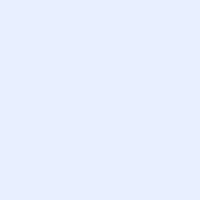 